T.C.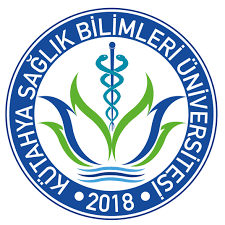 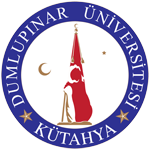 KÜTAHYA SAĞLIK BİLİMLERİ ÜNİVERSİTESİ		GEDİZ SAĞLIK HİZMETLERİ MESLEK YÜKSEKOKULU MÜDÜRLÜĞÜStaj Başvuru FormuİLGİLİ MAKAMA	Aşağıda kimlik bilgileri yazılı öğrencimiz, 30 işgünü staj yapmak zorundadır. 5510 sayılı Sosyal Sigortalar ve Genel Sağlık Sigortası Kanunu’nun 87. maddesi e bendi gereği zorunlu staj süresince % 1 oranında iş kazası ve meslek hastalığı sigorta primi Okulumuz tarafından ödenecektir. 	Formun ilgili alanlarının doldurulup onayladıktan sonra belgenin öğrencimiz ile bize ulaştırılması ile birlikte SGK üzerinden staj tarihlerini kapsayan İşe Giriş Bildirgesi Okulumuz tarafından yapılacaktır.	Öğrencimizin kurumunuzda/İşletmenizde gerçekleştirmek istediği staj talebinin değerlendirilerek uygun bulunup bulunmadığının bildirilmesini rica eder, göstereceğiniz ilgiye teşekkür ederim.ÖĞRENCİNİN KİŞİSEL BİLGİLERİ (Öğrenci tarafından doldurulur.)STAJ YAPILACAK KURUMUN/İŞLETMENİN BİLGİLERİ (Yetkili tarafından doldurulur ve onaylanır.)AÇIKLAMALAR1-Stajını mazereti dolasıyla tamamlanamayacağını mazeretinin başlangıcından itibaren 5 işgünü içinde birime bildirmeyen öğrenciler için oluşturdukları kamu zararı nedeni ile disiplin soruşturması açılır.2-Bu form ilgili öğrenci tarafından staj başlama tarihinden en geç 15 gün öncesine kadar Danışmanına onaylatarak öğrenci işlerine teslim edilir.3-Formdaki tüm bilgilerin eksiksiz ve okunaklı olarak doldurulması gerekmektedir. Boş alan bırakmayınız. Herhangi bir yerinde eksiklik olan yada okunaklı doldurulmayan formlarla yapılan başvurular kabul edilmez ve staj geçersiz sayılır.4-Yapılacak olan stajın Sigortalı İşe Giriş Bildirgesi http://http://gshmyo.ksbu.edu.tradresinden staja başlanıldığı gün alınabilir5-Öğrencilerin  SGK’ dan Müstehaklık (Sağlık Provizyon Aktivasyon) belgesi getirmeleri zorunludur.6-Öğrencilerin İSG belgelerini ibraz etmeleri zorunludur.T.C. Kimlik NoAdı SoyadıProgramıÖğrenci NoStaj Baş. TarihiStaj Bitiş TarihiStaj Süresi15 İşgünü30 İşgünüYapılan staj için öğrenciye ücret ödenecek mi?Yapılan staj için öğrenciye ücret ödenecek mi?EVETEVETHAYIRKurum İban No Kurum Vergi NoAdı / UnvanıAdresiTelefon No Faks NoFaks NoKurumun / İşletmenin Faaliyet AlanıÇalışan Personel SayısıStaj yapılacak kurum / işletme yetkilisininStaj yapılacak kurum / işletme yetkilisininStaj yapılacak kurum / işletme yetkilisininOnay TarihiOnay Tarihi….. / ….. / 20…..….. / ….. / 20…..….. / ….. / 20…..Adı SoyadıYukarıda kişisel bilgileri yer alan öğrencinizinYukarıda kişisel bilgileri yer alan öğrencinizinYukarıda kişisel bilgileri yer alan öğrencinizinYukarıda kişisel bilgileri yer alan öğrencinizinYukarıda kişisel bilgileri yer alan öğrencinizinAdı Soyadıkurumumuzda/işletmemizde staj yapması uygundur.kurumumuzda/işletmemizde staj yapması uygundur.kurumumuzda/işletmemizde staj yapması uygundur.kurumumuzda/işletmemizde staj yapması uygundur.kurumumuzda/işletmemizde staj yapması uygundur.Adı SoyadıKAŞE-İMZAKAŞE-İMZAKAŞE-İMZAKAŞE-İMZAKAŞE-İMZAGörevi ve UnvanıGörevi ve UnvanıGörevi ve UnvanıÖĞRENCİNİN İMZASIDANIŞMAN ONAYIDANIŞMAN ONAYIDANIŞMAN ONAYIDANIŞMAN ONAYIDANIŞMAN ONAYIDANIŞMAN ONAYIDANIŞMAN ONAYIBelge üzerindeki bilgilerin doğru ve eksiksiz olduğunu kabul eder, staja başlamam için gerekli işlemlerin başlatılmasını arz ederim.Öğrencinin evrakı gerektiği şekilde, tüm bilgilerini eksiksiz doldurduğunu onaylarım.Öğrencinin evrakı gerektiği şekilde, tüm bilgilerini eksiksiz doldurduğunu onaylarım.Öğrencinin evrakı gerektiği şekilde, tüm bilgilerini eksiksiz doldurduğunu onaylarım.Öğrencinin evrakı gerektiği şekilde, tüm bilgilerini eksiksiz doldurduğunu onaylarım.Öğrencinin evrakı gerektiği şekilde, tüm bilgilerini eksiksiz doldurduğunu onaylarım.Öğrencinin evrakı gerektiği şekilde, tüm bilgilerini eksiksiz doldurduğunu onaylarım.Öğrencinin evrakı gerektiği şekilde, tüm bilgilerini eksiksiz doldurduğunu onaylarım.Adı Soyadı:Adı Soyadı:İmzaUnvanı:Unvanı:Tarih : ….. / ….. / 20…..Tarih : ….. / ….. / 20…..Tarih : ….. / ….. / 20…..İmzası:İmzası: